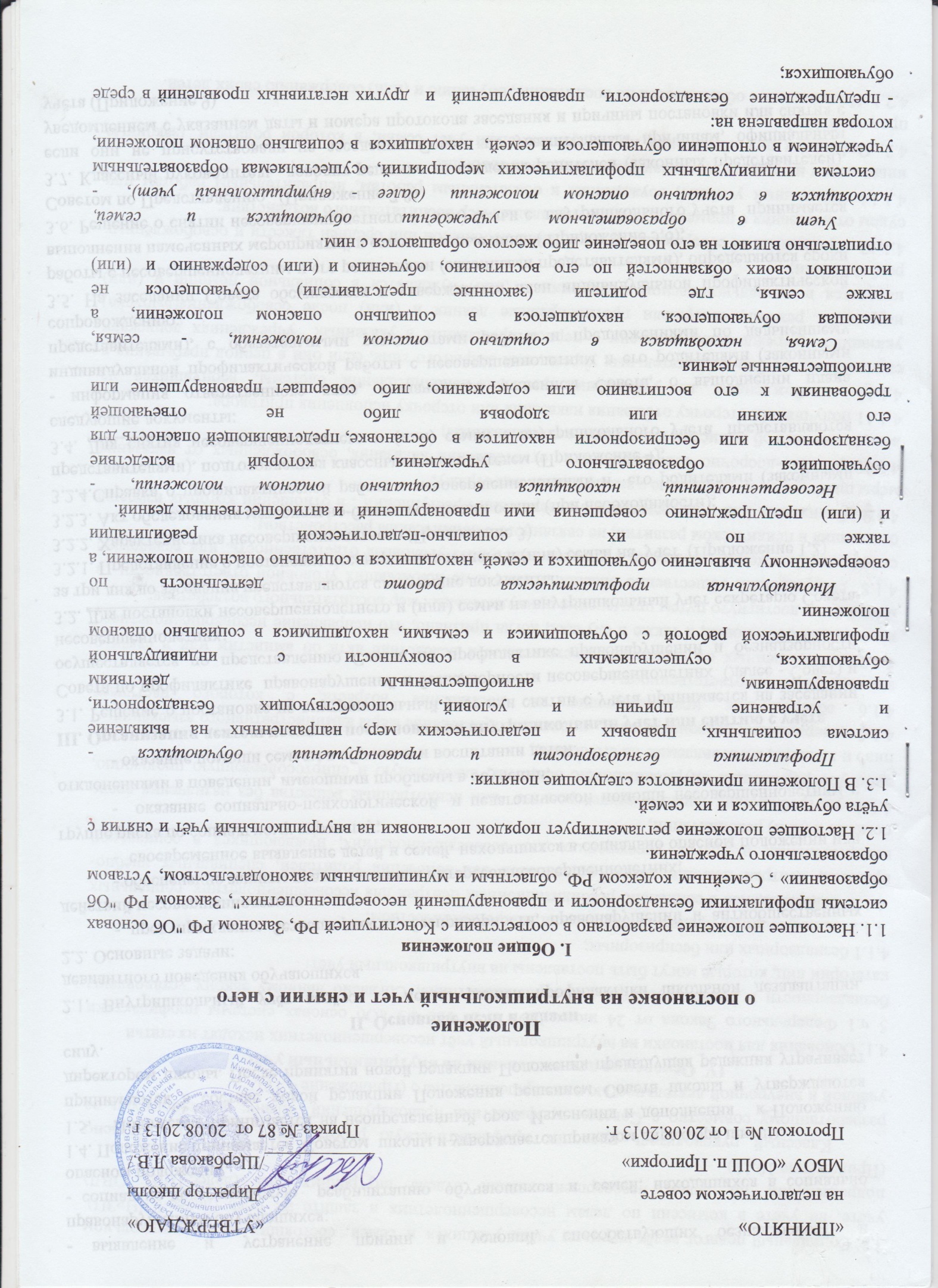 Положение о дежурстве по школе1. Общие положения 1.1. Настоящее положение устанавливает порядок организации дежурства учащихся  по школе и регламентирует обязанности  дежурного класса.1.2. Дежурство по школе является одной из форм ученического самоуправления, особым видом внеурочной деятельности учащихся в системе воспитательной работы МБОУ «ООШ п. Пригорки  Перелюбского муниципального района Саратовской области» (далее ОУ).1.3. Целью дежурства по школе являются:- привлечение школьников к активному участию в создании благоприятных условий, необходимых для осуществления учебно-воспитательного процесса,- соблюдение всеми учащимися школы установленного режима работы школы, чистоты и порядка.- развитию культуры взаимоотношений и чувства ответственности.2.  Организация дежурства  по школе2.1. Дежурство по школе осуществляется классными коллективами 5-9 классов под руководством классного руководителя по утвержденному графику в течение недели. Указания и требования дежурного класса обязательны для всех учащихся ОУ.2.2. Ответственность за организацию дежурства по школе возлагается на заместителя директора по ВР. График дежурства составляется зам. директора по ВР в начале учебного года,  утверждается директором и доводится до сведения всех классов.2.3 Контроль за осуществлением дежурства осуществляет дежурный администратор из числа администрации ОУ, назначенный приказом директора.2.4. Ответственность за дежурство класса возлагается на классного руководителя.3. Обязанности дежурных по школе3.1. Дежурный класс под руководством классного руководителя осуществляет контроль за выполнением учащимися режима работы ОУ, за чистотой и порядком в школе с 8.00 до 14.30 в течение недели.3.2. Классный руководитель инструктирует учащихся по правилам дежурства, намечает основные задачи, дает рекомендации по их реализации и выполнению, определяет ответственных за тот или иной пост.3.3. Схема расстановки и обязанности дежурных:1 ПОСТ: Вход в школу. Дежурные проверяют наличие сменной обуви, своевременный приход в школу.2 ПОСТ: Гардероб. Дежурные обеспечивают порядок в раздевалках, оказывают помощь учащимся начальной школы.3 ПОСТ: столовая. Дежурные обеспечивают порядок во время перемен, когда завтракают и обедают учащиеся, не допускают выноса учащимися  продуктов питания из столовой.4 ПОСТ: Холл.  Дежурные следят за порядком до начала уроков, во время перемен и во время организованного выхода из школы. Предупреждают и ликвидируют скопление учащихся в вестибюле.5,6 ПОСТ: Коридор. Дежурные обеспечивают  порядок во время перемен. Останавливают бегающих детей.  Следят за тем, чтобы школьники не применяли физическую силу для решения споров, не употребляли непристойные выражения.3.2.  Во время дежурства учащиеся дежурного класса обязаны:-  осуществлять дежурство на постах, распределенных классным руководителем;- не отлучаться с постов без разрешения классного руководителя или дежурного администратора;- следить за сохранностью имущества школы, за чистотой и порядком в школе в течение всего дежурства;- препятствовать нарушению дисциплины,  правил поведется учащихся,  ущемлению чести и достоинства обучающихся и работников школы;- немедленно докладывать дежурному учителю о всех происшествиях в школе, о замеченных неисправностях и нарушениях правил поведения и техники безопасности;- дежурные учащиеся должны  демонстрировать образец этики отношений с окружающими. Доброта и доброжелательность, внимание и уважение (особенно к младшим и гостям школы), тактичность и терпимость – вот что отличает хозяев школы.- сдать дежурство дежурному учителю, получить оценку за качество дежурства.4. Дежурство на мероприятиях4.1.  При проведении массовых мероприятий в актовом зале, спортивном зале, на территории ОУ  дежурство обеспечивает класс, который дежурит по школе.4.2. Учащиеся дежурного класса:* заступают на дежурство за 30 мин до начала мероприятия;* помогают и непосредственно сами участвуют в обеспечении порядка;* находятся на постах:* у входа в вестибюль – проверяют наличие чистой обуви;* у входа в актовый или спортивный  залы – не пропускают в него лиц в верхней одежде;*  в актовом  или спортивном  зале, и в школе в целом – следят за чистотой и порядком;* после окончания мероприятия наводят порядок в школе и сдают дежурство классному руководителю и дежурному администратору.5. Права дежурных по школеДежурный имеет право:5.1. Сделать замечание нарушителям дисциплины.5.2. Предъявить в адекватной форме необходимые требования любому ученику и классу по выполнению режима работы школы, соблюдению чистоты в холлах, рекреациях  и коридорах, требовать выполнения правил поведения учащихся5.3. Добиваться в корректной форме выполнения своих указаний.5.4. В случае невыполнения учащимися требований, дежурные обращаются с информацией о нарушениях к классному руководителю. В случае необходимости классный руководитель информирует дежурного администратора. Вопрос о грубых и систематических нарушениях может быть рассмотрен на Совете  профилактики.5.5. По окончанию дежурства на докладе у дежурного администратора вносить свои предложения по улучшению распорядка в ОУ.6. Ответственность за неисполнение обязанностей дежурных по школе 6.1. Ответственность за организацию и координацию действий дежурных классов возлагается на заместителя директора по воспитательной работе.
6.2. Контроль за исполнением обязанностей дежурных по школе возлагается на классного руководителя дежурного класса, дежурного администратора.
6.3. За неисполнение обязанностей возможны следующие меры воздействия:
- сообщение в дневнике родителям;- назначение дежурства на дополнительный срок;
-  приказ директора ОУ (по учащимся и учителям);7. Меры поощрения за отличное исполнение обязанностей дежурных по школе7.1. За отличное дежурство по школе по ходатайству классного руководителя, заместителя директора по ВР возможны следующие меры поощрения:- благодарность родителям в дневнике за хорошее воспитание у сына или дочери ответственности и трудолюбия,- приказ директора школы с благодарностью (с занесением в личное дело). 8. Порядок внесения изменений и дополнений в настоящее положение8.1.Каждый учащийся, учитель, класс имеет право внести свои предложения по изменению или дополнению настоящего Положения путем письменного сообщения администрации ОУ, которая рассматривает это сообщение и принимает решение.Пожалуйста, подождите